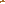 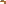 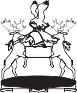 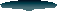 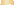 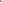 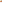 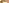 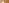 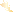 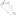 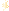 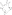 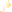 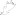 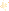 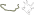 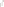 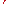 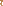 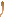 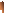 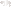 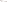 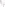 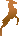 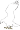 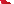 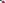 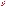 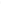 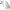 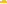 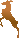 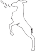 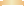 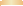 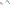 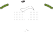 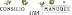 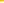 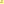 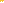 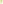 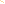 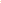 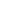 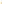 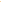 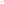 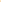 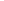 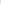 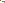 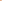 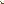 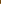 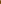 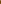 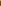 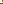 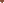 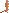 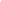 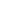 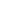 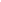 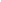 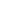 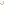 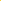 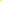 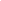 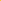 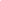 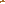 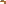 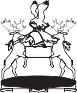 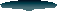 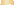 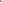 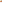 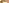 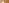 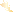 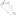 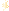 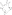 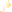 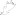 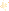 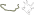 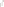 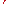 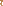 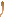 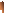 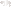 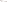 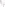 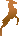 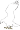 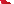 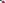 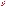 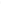 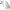 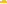 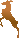 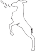 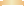 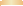 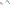 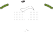 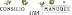 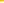 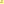 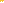 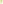 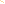 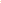 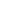 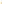 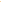 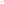 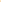 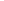 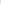 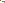 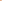 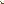 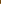 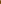 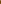 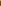 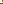 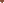 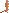 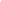 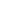 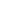 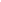 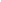 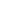 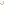 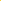 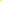 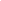 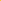 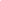 Closing Date: 5pm Thursday 17th November 2022Read the enclosed guidelines carefully prior to completing the application formThis application must be submitted unbound and unstapled but in the correct order as per page numbers There is no fee applicable to this applicationInterviews will take place commencing 10th March 2023Please ensure you read the attached Progression document for ST2 – ST3 You are not required to submit transcripts as these will be on file from CST1 applicationAny attempt to provide misleading or false information to improve your score will result in automatic disqualification.Successful applicants appointed to the Programme must commence their Specialty post in July 2023 No deferrals of commencement of programme in July 2023 permitted.All information contained in this document is deemed to be a record held by RCSI for the purposes of processing your application to Specialty Training. RCSI is committed to protecting your privacy in line with applicable data protection legislation including the ‘EU General Data Protection Regulation and policies RCSI has in place under that legislation. RCSI will hold scanned copies of all applications for 1 year following the closing date. No originals are held or returned unless specifically requested by the applicant.Submit applications unbound & unstapled – no plastic pockets or folders please.Note: Documents, with the exception of items under “Research and Academic”, will not be accepted after the closing date. There will be a provision for applicants to submit items such as thesis, publications, presentations etc. which will be awarded after the closing date up to 5pm Friday 13th January 2023. Under NO circumstances will marks be given beyond this date based on accepted/ awarded thesis, publications or presentations.Membership Awarded Please Submit Verification  which includes your Part B marks as this will be required for progression metricsPlease Specify Any Other Relevant Degree(s) You Have Obtained Please Specify Any Other Relevant Diploma(s) You Have ObtainedNote: Verification of other relevant degrees / diplomas must be provided in English. Published Case Reports Please provide Verification	List only published case reports in which you are the first author.Professional and Technical skills course Please provide Verificationyou have completed (courses should be of direct relevance to the specialty you are applying for ( do not list mandatory RCSI education courses) Audit projects Please provide VerificationPlease list the Audit Projects you have Completed.  You should include the Title, the Standard used, a brief Summary of the First Cycle results, the Intervention and a brief Summary of the Second Cycle results.Additional Information Please provide VerificationList any additional information that may be relevant from commencement of your internship to now e.g. Prizes Received, Teaching Activities etc. Previous Appointments:  Intern posts, Core Surgical Training Posts – in date order, starting with most recent For office use onlyPlease note re:  Submission of application & contact for application queries-Please submit one signed unstapled copy of this form along with any supporting documentation to the relevant administrator for your chosen specialty, you will find the complete list below.  Queries regarding your application should also be addressed to the relevant administrator via email where possible (email addresses included below)Closing date for receipt of applications is 5pm Thursday 17th November 2022APPLICATION FOR SPECIALIST TRAINING  COMMENCING JULY 2023Cardiothoracic Surgery General Surgery Neurosurgery Oral & maxillofacial Surgery Otolaryngology Paediatric Surgery Plastic Surgery Trauma and OrthopaedicsUrology Vascular Surgery Personal DetailsPersonal DetailsFull name''Click here and type''Irish Medical Council number''Click here and type''IMC Registration type''Click here and type''Nationality''Click here and type''Date of birth''DD / MM / YY''Email''Click here and type''Phone''Click here and type''Mobile''Click here and type''Postal address''Click here and type''Education Education Medical School''Click here and type''Dates (from –to)''DD / MM / YY'' to ''DD / MM / YY''Type of degree''Click here and type''Place in final Mb, BCh. BOA (centile)''Click here and type''Undergraduate Achievements ''Click here and type''First Class honours degree ''Click here and type''Second Class honours degree ''Click here and type''Postgraduate Achievements QualificationDate PassedCollegeOffice UsePart A''DD / MM / YY''''Click here and type''Part B''DD / MM / YY''''Click here and type''QualificationsDate from: Date to: CollegeOffice Use''Click here and type''''DD / MM / YY''''DD / MM / YY''''Click here and type''''Click here and type''''DD / MM / YY''''DD / MM / YY''''Click here and type''''Click here and type''''DD / MM / YY''''DD / MM / YY''''Click here and type''''Click here and type''''DD / MM / YY''''DD / MM / YY''''Click here and type''Qualifications Date from: Date to: CollegeOffice Use''Click here and type''''DD / MM / YY''''DD / MM / YY''''Click here and type''''Click here and type''''DD / MM / YY''''DD / MM / YY''''Click here and type''''Click here and type''''DD / MM / YY''''DD / MM / YY''''Click here and type''''Click here and type''''DD / MM / YY''''DD / MM / YY''''Click here and type''Research /Academic Development Publications  Please provide VerificationList only full length peer reviewed papers in scientific journals.  Do not list abstracts or case reports.  Do not list papers which have been submitted but not yet accepted.  The title, reference and list of authors must be exactly as in the published journal.Name of Journal  Impact FactorTitle of PaperReferencePIMD NumberAuthor status 1st, 2nd etc.Office Use''Click here and type''''Click here and type''''Click here and type''''Click here and type''''Click here and type''''Click here and type''''Click here and type''''Click here and type''''Click here and type''''Click here and type''''Click here and type''''Click here and type''''Click here and type''''Click here and type''''Click here and type''''Click here and type''''Click here and type''''Click here and type''''Click here and type''''Click here and type''''Click here and type''''Click here and type''''Click here and type''''Click here and type''''Click here and type''''Click here and type''''Click here and type''''Click here and type''''Click here and type''''Click here and type''''Click here and type''''Click here and type''''Click here and type''''Click here and type''''Click here and type''''Click here and type''''Click here and type''''Click here and type''''Click here and type''''Click here and type''''Click here and type''''Click here and type''TitleJournalReferencePIMD NumberAuthor status 1st - ONLYOffice Use''Click here and type''''Click here and type''''Click here and type''''Click here and type''''Click here and type''''Click here and type''''Click here and type''''Click here and type''''Click here and type''''Click here and type''''Click here and type''''Click here and type''''Click here and type''''Click here and type''''Click here and type''''Click here and type''''Click here and type''''Click here and type''''Click here and type''''Click here and type''''Click here and type''''Click here and type''''Click here and type''''Click here and type''''Click here and type''''Click here and type''''Click here and type''''Click here and type''''Click here and type''''Click here and type''''Click here and type''''Click here and type''''Click here and type''''Click here and type''''Click here and type''Presentation  Please provide VerificationList only Oral Presentations which you personally presented or poster presentation in which you were First Author.  List only presentations / posters at recognised Surgical or Scientific Meetings / Conferences.  Do not list presentations / posters in which you were a co-author.Presentation  Please provide VerificationList only Oral Presentations which you personally presented or poster presentation in which you were First Author.  List only presentations / posters at recognised Surgical or Scientific Meetings / Conferences.  Do not list presentations / posters in which you were a co-author.Presentation  Please provide VerificationList only Oral Presentations which you personally presented or poster presentation in which you were First Author.  List only presentations / posters at recognised Surgical or Scientific Meetings / Conferences.  Do not list presentations / posters in which you were a co-author.Presentation  Please provide VerificationList only Oral Presentations which you personally presented or poster presentation in which you were First Author.  List only presentations / posters at recognised Surgical or Scientific Meetings / Conferences.  Do not list presentations / posters in which you were a co-author.Presentation  Please provide VerificationList only Oral Presentations which you personally presented or poster presentation in which you were First Author.  List only presentations / posters at recognised Surgical or Scientific Meetings / Conferences.  Do not list presentations / posters in which you were a co-author.Name of MeetingDateVenueTitle of PresentationOffice Use''Click here and type''''DD / MM / YY''''Click here and type''''Click here and type''''Click here and type''''DD / MM / YY''''Click here and type''''Click here and type''''Click here and type''''DD / MM / YY''''Click here and type''''Click here and type''''Click here and type''''DD / MM / YY''''Click here and type''''Click here and type''''Click here and type''''DD / MM / YY''''Click here and type''''Click here and type''''Click here and type''''DD / MM / YY''''Click here and type''''Click here and type''''Click here and type''''DD / MM / YY''''Click here and type''''Click here and type''Research in ProgressYou must submit a letter of verification from your Research Supervisor in Relation to this Research (NB Letters will not be Accepted from SpRs)''Click here and type''Professional Development CourseDate /DurationVenueOffice Use''Click here and type''''DD / MM / YY''''Click here and type''''Click here and type''''DD / MM / YY''''Click here and type''''Click here and type''''DD / MM / YY''''Click here and type''''Click here and type''''DD / MM / YY''''Click here and type''''Click here and type''''DD / MM / YY''''Click here and type''''Click here and type''''DD / MM / YY''''Click here and type''''Click here and type''''Click here and type''HospitalSpecialtyStart DateEnd Date''Click here and type''''Click here and type''''DD / MM / YY''''DD / MM / YY''''Click here and type''''Click here and type''''DD / MM / YY''''DD / MM / YY''''Click here and type''''Click here and type''''DD / MM / YY''''DD / MM / YY''''Click here and type''''Click here and type''''DD / MM / YY''''DD / MM / YY''''Click here and type''''Click here and type''''DD / MM / YY''''DD / MM / YY''''Click here and type''''Click here and type''''DD / MM / YY''''DD / MM / YY''Applicant’s Signature:Applicant’s Signature:I declare that to the best of my knowledge and belief that all the particulars furnished in connection with this application are true and accurate.  I understand that I may be required to submit documentary evidence in support of any particulars given by me on my Application Form.  I understand that any false or misleading information submitted by me may render any offer of a training position and associated employment offers as null and void.I declare that to the best of my knowledge and belief that all the particulars furnished in connection with this application are true and accurate.  I understand that I may be required to submit documentary evidence in support of any particulars given by me on my Application Form.  I understand that any false or misleading information submitted by me may render any offer of a training position and associated employment offers as null and void.Signature:Date:Specialty assignedDocuments checked and verifiedConfirmation of acceptance receivedSigned off by:SpecialtyQueries and completed applications to:Oral & Maxillofacial SurgeryRoisin Scally, Surgical Training, Surgical Affairs, RCSI, 121 St. Stephens Green, Dublin 2, IrelandEmail:  roisinscally@rcsi.ie  Phone:  353-1-402 2166Paediatric SurgeryTeresa Byrne, Surgical Training, Surgical Affairs, RCSI, 121 St. Stephens Green, Dublin 2, IrelandEmail:  teresabyrne@rcsi.ie Phone:  353-1-402 5034Plastic, Reconstructive & Aesthetic SurgeryRoisin Scally, Surgical Training, Surgical Affairs, RCSI, 121 St. Stephens Green, Dublin 2, IrelandEmail:  roisinscally@rcsi.ie  Phone:  353-1-402 2166General SurgerySinead Dixon,  Surgical Training, Surgical Affairs, RCSI, 121 St. Stephens Green, Dublin 2, IrelandEmail:  sineaddixon@rcsi.ie  Phone:  353-1-402 2233Vascular SurgeryJackie Browne, Surgical Training, Surgical Affairs, RCSI, 121 St. Stephens Green, Dublin 2, IrelandEmail:  jackiebrowne@rcsi.ie Phone:  353-1-402 2188UrologyTeresa Byrne, Surgical Training, Surgical Affairs, RCSI, 121 St. Stephens Green, Dublin 2, IrelandEmail:  teresabyrne@rcsi.ie Phone:  353-1-402 5034Cardiothoracic SurgeryTeresa Byrne, Surgical Training, Surgical Affairs, RCSI, 121 St. Stephens Green, Dublin 2, IrelandEmail:  teresabyrne@rcsi.ie Phone:  353-1-402 5034Trauma & Orthopaedic SurgeryLeah Daly, Surgical Training, Surgical Affairs, RCSI, 121 St. Stephens Green, Dublin 2, IrelandEmail:  leahdaly@rcsi.ie Phone: 353-1-402 2195NeurosurgeryTeresa Byrne, Surgical Training, Surgical Affairs, RCSI, 121 St. Stephens Green, Dublin 2, IrelandEmail:  teresabyrne@rcsi.ie Phone:  353-1-402 5034Otolaryngology, Head & Neck SurgeryJackie Browne, Surgical Training, Surgical Affairs, RCSI, 121 St. Stephens Green, Dublin 2, IrelandEmail:  jackiebrowne@rcsi.ie Phone:  353-1-402 2188